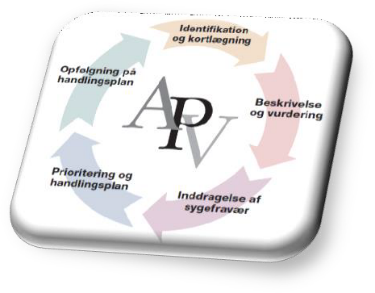 Arbejdsplads:Leder i arbejdsmiljøgruppen:Arbejdsmiljørepræsentant: APV oprettet/revideret dato:Fysiske forholdindeklima, temperatur træk, luftkvalitet, belysning mv.Ergonomiarbejdsstillinger, løft, træk, skub, byrder, indretning, hjælpemidlerPsykisk arbejdsmiljø Iarbejdsmængde, tidspres, uklare krav ledelsesmæssig opbakgning mv.Psykisk arbejdsmiljø IIhøje følelsesmæssige krav, skjule egne tanker/følelser, pauser mv.Voldi og udenfor arbejdstid, psykisk førstehjælp, digital chikane mv.Krænkende handlingermobning, chikane, seksuel chikane, nedværdigende adfærdKemifaremærkede produkter, brugsanvisninger, risikovurdering, oplæring, substitutionUlykkesrisikoregistrering, forebyggelse, opfølgning, voldAndetSygefraværEr der forhold i arbejdet, der kan medvirke til sygefravær/at det øgesVurdering og prioriteringForhold, AMG eller MED-udvalg vil prioritere på baggrund af vurdering af risici, omfang mv.HandleplanHvem gør hvad hvornårOpfølgningHvornår og hvordan tjekkes, om indsatsen er lykkedes?Hvem gør det?